الجـمهــوريـــة الجـــزائريـــة الـــديمـقراطيــة الشــعبيـــة   REPUBLIQUE ALGERIENNE DEMOCRATIQUE ET POPULAIREREPUBLIQUE ALGERIENNE DEMOCRATIQUE ET POPULAIREDéclaration de l’AlgérieConseil des droits de l'homme des Nations Unies37e session du Groupe de travail sur l'Examen périodique universelEPU de la République du Rwanda 25 Janvier 2021Merci Madame la PrésidenteNous souhaitons une chaleureuse bienvenue à la délégation du Rwanda, et la remercions pour la présentation de son troisième rapport. L’Algérie note avec satisfaction les progrès réguliers accomplis dans le domaine des droits de l’Homme, depuis le dernier passage du Rwanda à l'EPU, notamment à travers l’adoption d’un plan d’action national en faveur des droits de l’Homme en 2017, et d’une politique d’éducation inclusive en janvier 2019.La délégation algérienne souhaite recommander ce qui suit :Premièrement : Poursuivre les efforts visant à renforcer la réalisation des droits économiques, sociaux et culturels en particulier le droit à l’éducation ;Deuxièmement : Poursuivre les efforts visant à renforcer le processus de sensibilisation d’éducation et de formation aux droits de l’Homme de la société civile des agents chargés de l’application des lois des journalistes et des syndicats.        Je vous remercie, Madame la Présidente.MISSION PERMANENTE D’ALGERIEAUPRES DE L’OFFICE DES NATIONS UNIESA GENEVE ET DES ORGANISATIONSINTERNATIONALES EN SUISSEالبعثة الدائمة للجزائرلدى مكتب الأمم المتحدة بجنيفوالمنظمات الدولية بسويسرا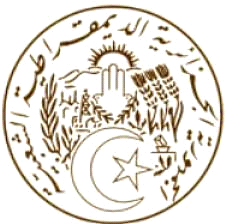 